от 23 января 2020 года										 № 67Об утверждении Порядка формирования, утверждения и ведения планов-графиков закупок товаров, работ, услуг для обеспечения нужд
 городского округа город Шахунья Нижегородской областиВ соответствии с Федеральным законом от 5 апреля 2013 года № 44-ФЗ «О контрактной системе в сфере закупок товаров, работ, услуг для обеспечения государственных и муниципальных нужд», постановлением Правительства Российской Федерации от 30 сентября 2019 № 1279 «Об установлении порядка формирования, утверждения планов-графиков закупок, внесения изменений в такие планы-графики, размещения планов-графиков закупок в единой информационной системе в сфере закупок, особенностей включения информации в такие планы-графики и требований к форме планов-графиков закупок и о признании утратившими силу отдельных решений правительства Российской Федерации» администрация городского округа город Шахунья Нижегородской области  п о с т а н о в л я е т:1.	 Утвердить прилагаемый Порядок формирования, утверждения и ведения планов-графиков закупок товаров, работ, услуг для обеспечения нужд городского округа город Шахунья Нижегородской области.2.	 Настоящее постановление вступает в силу с 1 января 2020 года и применяется к правоотношениям, возникающим при формировании планов закупок товаров, работ, услуг для обеспечения нужд городского округа город Шахунья Нижегородской области на 2020 год и последующие годы.3. Общему отделу администрации городского округа город Шахунья обеспечить опубликование настоящего постановления на официальном сайте администрации городского округа город Шахунья Нижегородской области.4. Признать утратившим силу постановление администрации городского округа город Шахунья Нижегородской области от 31 декабря 2015 года № 1578 «Об утверждении порядка формирования, утверждения и ведения планов-графиков закупок товаров, работ, услуг для обеспечения нужд городского округа город Шахунья Нижегородской области» со дня вступления в силу настоящего постановления.5. Контроль за исполнением настоящего постановления оставляю за собой.И.о. главы местного самоуправлениягородского округа город Шахунья							    А.Д.СеровУтвержденпостановлением администрации                       городского округа город ШахуньяНижегородской областиот 23.01.2020 г. № 67Порядокформирования, утверждения и ведения плана – графика закупок товаров,работ, услуг для обеспечения нужд городского округагород Шахунья Нижегородской области1.	 Настоящий Порядок разработан в соответствии с Федеральным законом от 5 апреля 2013 года № 44-ФЗ «О контрактной системе в сфере закупок товаров, работ, услуг для обеспечения государственных и муниципальных нужд» (далее - Федеральный закон о контрактной системе) и с учетом требований к формированию, утверждению планов-графиков закупок, внесения изменений в планы-графики, размещения планов-графиков закупок в единой информационной системе в сфере закупок, утвержденных постановлением Правительства Российской Федерации от 30 сентября 2019 № 1279 «Об установлении порядка формирования, утверждения планов-графиков закупок, внесения изменений в такие планы-графики, размещения планов-графиков закупок в единой информационной системе в сфере закупок, особенностей включения информации в такие планы-графики и требований к форме планов-графиков закупок и о признании утратившими силу отдельных решений правительства Российской Федерации» (далее - постановление Правительства Российской Федерации от 30 сентября 2019 № 1279) и устанавливает последовательность действий по формированию, утверждению и размещению планов-графиков закупок в единой информационной системе в сфере закупок для обеспечения нужд заказчиков городского округа город Шахунья Нижегородской области (далее - планы-графики закупок).2.	Планы-графики закупок формируются в форме электронного документа (за исключением случая, предусмотренного пунктом 25 Положения о порядке формирования, утверждения планов-графиков закупок, внесения изменений в такие планы-графики, размещения планов-графиков закупок в единой информационной системе в сфере закупок,) по форме согласно, утвержденной постановлением Правительства Российской Федерации от 30 сентября 2019 № 1279), и утверждаются в течение 10 рабочих дней следующими заказчиками:а)	муниципальными заказчиками городского округа город Шахунья Нижегородской области, действующими от имени муниципального образования (далее – заказчики) - со дня, следующего за днем доведения до соответствующего заказчика объема прав в денежном выражении на принятие и (или) исполнение обязательств в соответствии с бюджетным законодательством Российской Федерации;б) муниципальными бюджетными учреждениями городского округа город Шахунья Нижегородской области, (далее - заказчики), за исключением закупок, осуществляемых в соответствии с частями 2 и 6 статьи 15 Федерального закона, со дня, следующего за днем утверждения плана финансово-хозяйственной деятельности учреждения или плана (программы) финансово-хозяйственной деятельности унитарного предприятия;в) муниципальным унитарным предприятием (далее - заказчики), за исключением закупок, осуществляемых в соответствии с частями 2.1 и 6 статьи 15 Федерального закона, со дня, следующего за днем утверждения плана финансово-хозяйственной деятельности учреждения или плана (программы) финансово-хозяйственной деятельности унитарного предприятия;г) автономным учреждением городского округа город Шахунья Нижегородской области или муниципальным образованием, в случае осуществления закупок в соответствии с частью 4 статьи 15 Федерального закона - со дня заключения соглашений о предоставлении субсидий на осуществление капитальных вложений в объекты капитального строительства муниципальной собственности или приобретение объектов недвижимого имущества в муниципальную собственность (далее - субсидии). При этом в план-график закупок включаются только закупки, которые планируется осуществлять за счет субсидий;д) бюджетным, автономным учреждением, созданным субъектом Российской Федерации или муниципальным образованием, государственным унитарным предприятием субъекта Российской Федерации или муниципальным унитарным предприятием городского округа город Шахунья Нижегородской области, иными юридическими лицами в случае передачи такому учреждению, унитарному предприятию либо юридическому лицу в соответствии с Бюджетным кодексом Российской Федерации полномочий  муниципального заказчика - со дня, следующего за днем доведения объема прав в денежном выражении на принятие и (или) исполнение обязательств в соответствии с бюджетным законодательством Российской Федерации на соответствующий лицевой счет, предназначенный для учета операций по переданным полномочиям получателя бюджетных средств.3.	План-график формируется на срок, соответствующий сроку действия федерального закона о федеральном бюджете на очередной финансовый год и плановый период, федеральных законов о бюджетах государственных внебюджетных фондов Российской Федерации на очередной финансовый год и плановый период, закона субъекта Российской Федерации о бюджете субъекта Российской Федерации, законов субъекта Российской Федерации о бюджетах территориальных государственных внебюджетных фондов, решения Совета депутатов городского округа город Шахунья Нижегородской области о бюджете.В случае если срок осуществления планируемой закупки превышает срок, на который утверждается план-график, в план-график включается информация о такой закупке на весь срок ее осуществления;4. Формирование и утверждение плана-графика муниципального заказчика в случае передачи в соответствии с Бюджетным кодексом Российской Федерации полномочий муниципального заказчика бюджетному, автономному учреждению, муниципальному унитарному предприятию, иному юридическому лицу осуществляется указанным учреждением, унитарным предприятием, иным юридическим лицом от лица соответствующего органа или организации, являющихся государственными, муниципальными заказчиками и передавших им указанные полномочия государственного, муниципального заказчика городского округа город Шахунья Нижегородской области.5.	В плане-графике закупок указывается следующая информация о заказчике и лице, указанных в пункте 2 настоящего Положения:а) полное наименование;б) идентификационный номер налогоплательщика;в) код причины постановки на учет в налоговом органе;г) организационно-правовая форма с указанием кода организационно-правовой формы в соответствии с Общероссийским классификатором организационно-правовых форм;д) форма собственности с указанием кода формы собственности по Общероссийскому классификатору форм собственности;е) место нахождения с указанием кода территории населенного пункта в соответствии с Общероссийским классификатором территорий муниципальных образований, телефон и адрес электронной почты;ж) в отношении плана-графика, содержащего информацию о закупках, осуществляемых в рамках переданных бюджетному, автономному учреждению, государственному, муниципальному унитарному предприятию, иному юридическому лицу полномочий муниципального заказчика городского округа город Шахунья Нижегородской области, - полное наименование, идентификационный номер налогоплательщика, код причины постановки на учет в налоговом органе, место нахождения с указанием кода территории населенного пункта в соответствии с Общероссийским классификатором территорий муниципальных образований, телефон и адрес электронной почты такого учреждения, унитарного предприятия или юридического лица.6.	 Информация, предусмотренная пунктом 5 настоящего Положения, формируется (за исключением случая, предусмотренного пунктом 14 настоящего Положения) автоматически в соответствии со сведениями, включенными в реестр участников бюджетного процесса, а также юридических лиц, не являющихся участниками бюджетного процесса. При этом в случае формирования плана-графика лицами, указанными в подпунктах "д" пункта 2 настоящего Положения, такая информация формируется после указания предусмотренной подпунктами "б" и "в" пункта 5 настоящего Положения информации об органе или организации, являющихся государственными, муниципальными заказчиками и передавших таким лицам полномочия государственного, муниципального заказчика.7.	Объем финансового обеспечения по каждому коду бюджетной классификации в рамках каждого идентификационного кода закупки формируется в единой информационной системе или передается в единую информационную систему посредством информационного взаимодействия единой информационной системы с государственной интегрированной информационной системой управления общественными финансами "Электронный бюджет" (далее - система "Электронный бюджет") и региональными и муниципальными информационными системами в сфере закупок заказчиками и лицами, предусмотренными подпунктами "а" и "д" пункта 2 настоящего Положения, без включения в план-график.Объем финансового обеспечения по каждому коду вида расходов в рамках каждого идентификационного кода закупки формируется в единой информационной системе или передается в единую информационную систему посредством информационного взаимодействия единой информационной системы с системой "Электронный бюджет" и региональными и муниципальными информационными системами в сфере закупок заказчиками и лицами, предусмотренными подпунктами "б" и "г" пункта 2 настоящего Положения, без включения в план-график.8.	В план-график в форме отдельной закупки включается информация:а) о закупке работ по строительству, реконструкции объекта капитального строительства по каждому такому объекту;б) о закупке, предусматривающей заключение энергосервисного контракта (отдельно от закупок товаров, работ, услуг, относящихся к сфере деятельности субъектов естественных монополий, услуг по водоснабжению, водоотведению, теплоснабжению, газоснабжению, по подключению (присоединению) к сетям инженерно-технического обеспечения по регулируемым в соответствии с законодательством Российской Федерации ценам (тарифам), а также от закупок электрической энергии, мазута, угля и закупок топлива, используемого в целях выработки энергии);в) о каждом лоте, выделяемом в соответствии с Федеральным законом № 44-ФЗ;г) о закупках, которые планируется осуществлять в соответствии с пунктом 7 части 2 статьи 83, пунктом 3 части 2 статьи 83(1) и пунктами 4, 5, 23, 26, 33, 42 и 44 части 1 статьи 93 Федерального закона № 44-ФЗ, в размере годового объема финансового обеспечения соответствующих закупок. При этом в качестве наименования объекта закупки указывается положение Федерального закона, являющееся основанием для осуществления указанных закупок;д) о закупке, подлежащей общественному обсуждению в соответствии с Федеральным законом № 44-ФЗ.9.	Заказчики и лица, указанные в подпунктах "а" - "д" пункта 2 настоящего Положения, за исключением случая, предусмотренного пунктом 14 настоящего Положения, формируют, утверждают и размещают планы-графики в единой информационной системе или посредством информационного взаимодействия единой информационной системы с региональными и муниципальными информационными системами в сфере закупок.10. Размещение (за исключением случая, предусмотренного пунктом 14 настоящего Положения) плана-графика в единой информационной системе осуществляется автоматически после осуществления контроля в порядке, установленном в соответствии с частью 6 статьи 99 Федерального закона № 44-ФЗ, в случае соответствия контролируемой информации требованиям части 5 указанной статьи Федерального закона, а также форматно-логической проверки информации, содержащейся в плане-графике, на соответствие настоящему Положению. Планы-графики, размещаемые в единой информационной системе, должны быть подписаны усиленной квалифицированной электронной подписью лица, имеющего право действовать от имени заказчика.11. Планы-графики подлежат изменению при необходимости в случаях:а) предусмотренных пунктами 1 - 4 части 8 статьи 16 Федерального закона № 44-ФЗ;б) уточнения информации об объекте закупки;в) исполнения предписания органов контроля, указанных в части 1 статьи 99 Федерального закона № 44-ФЗ;г) признания определения поставщика (подрядчика, исполнителя) несостоявшимся;д) расторжения контракта;е) возникновения иных обстоятельств, предвидеть которые при утверждении плана-графика было невозможно.12. В случае осуществления закупок в соответствии со статьей 82 Федерального закона №44-ФЗ внесение изменений в план-график осуществляется не позднее дня направления запроса о предоставлении котировок участникам закупок, а в случае осуществления закупки у единственного поставщика (подрядчика, исполнителя) в соответствии с пунктом 9 части 1 статьи 93 Федерального закона № 44-ФЗ - не позднее дня заключения контракта.13. При внесении изменений в план-график в единой информационной системе в соответствии с настоящим Положением размещается новая редакция плана-графика с указанием даты внесения таких изменений. Датой внесения изменений считается дата утверждения таких изменений.14. Информация о закупках, предусмотренных пунктом 1 части 2 статьи 84 Федерального закона № 44-ФЗ, подлежит включению в отдельное приложение к плану-графику, которое не размещается в единой информационной системе и формируется по форме, установленной для формирования плана-графика, с указанием грифа секретности в соответствии с требованиями законодательства Российской Федерации о государственной тайне, а также фамилии, имени, отчества (при наличии) должностного лица, утвердившего план-график закупок.______________________________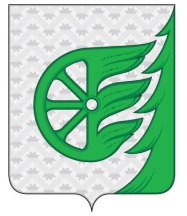 Администрация городского округа город ШахуньяНижегородской областиП О С Т А Н О В Л Е Н И Е